МУНИЦИПАЛЬНОЕ АВТОНОМНОЕ УЧРЕЖДЕНИЕ ДОПОЛНИТЕЛЬНОГО ОБРАЗОВАНИЯ 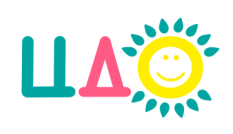 «Центр дополнительного образования»г. Балаково Саратовской областиДОПОЛНИТЕЛЬНАЯ ОБЩЕОБРАЗОВАТЕЛЬНАЯ ПРОГРАММА «Классическая хореография»Тип программы: общеразвивающаяВозраст обучающихся: 6-18 летСрок реализации  программы: 4 годаСоставил педагог дополнительного образования Щелкова Ирина Сергеевнаг. Балаково – 2019 г.СОДЕРЖАНИЕ ПРОГРАММЫТермином "классический танец" пользуется весь балетный мир,обозначая им определенный вид хореографической пластики.Классический танец - основа хореографии. На этом уроке постигаются тонкости балетного искусства. Это великая гармония сочетания движений с классической музыкой.Непременные условия классического танца: выворотность ног, большой танцевальный шаг, гибкость, устойчивость, вращение, легкий высокий прыжок, свободное и пластичное владение руками, четкая координация движений, выносливость и сила.Главный принцип классического танца – выворотность, на основании которой разработано понятие о закрытых (ferme) и открытых (ouvert), скрещенных (croise) и не скрещенных (efface) позициях и позах, а также о движениях наружу (en deors) и внутрь (en dedans). Разделение на элементы, систематизация и отбор движений послужили основой школы классического танца. Она изучает группы движений, объединенных общими для каждой группы признакам: группа вращений (pirouette, tour, fouette), группа приседаний (plie), группа положений корпуса(attitude, arabesgue) и другие.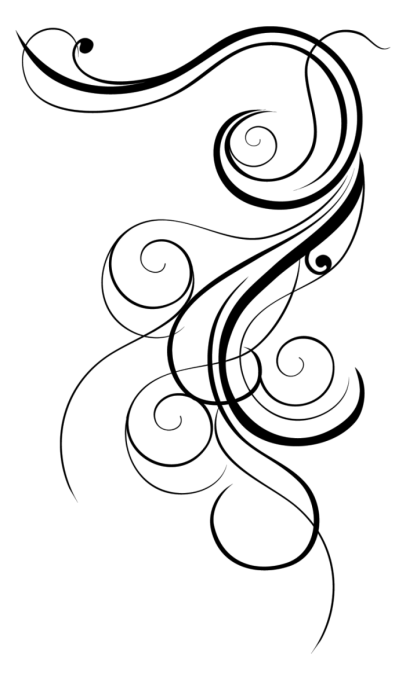 I.  ПОЯСНИТЕЛЬНАЯ ЗАПИСКАДополнительная общеобразовательная программа «Классическая хореография» относится к общеразвивающим программам, имеет художественную направленность, разработана для детей и молодежи 6-18 лет, срок реализации 4 года.Программа модифицированная,  составлена на основе примерной программы для детских хореографических школ и хореографических отделений детских школ искусств, составленной преподавателем хореографических дисциплин Пермского областного колледжа искусств и культуры Е.А. Пинаевой в 2006 годуАктуальность программы Изучив и проанализировав программы по классическому танцу для школы искусств и профессиональных хореографических училищ, рассчитанных для обучения обучающихся профессиональному виду деятельности, возникла необходимость разработать программу «Классический танец» в самодеятельном коллективе учреждения дополнительного образования детей.Содержание программы разработано в соответствии с требованиями программ для самодеятельных коллективов. Дает возможность выстроить индивидуальный маршрут развития каждого обучающегося.Новизна программыКлассическим называют особую форму танца театрального. Его движения и позы образуют целостную художественную систему, подчинены определенной эстетике и правилам. Движения и позы тут поэтически осмысленны и образно обобщены. Утверждается идея совершенного человека, свободно владеющего телом, побеждающего пространство и силу притяжения, способного воплотить концепцию прекрасного, гармоничного, соразмерного и целесообразного мира. Танцовщик, воспитанный в системе классического танца, - с одной стороны, артист, предназначенный играть роль, быть персонажем, с другой - инструмент, способный в пластике передать танцевальные созвучия, исполнить определенную партию. Это двуединство классического танца – основа его театральной и музыкальной природы, а сочетание того и другого дает неповторимое очарование особой игровой стихии. Ее реализует конкретный человек - во всей неповторимости внешности, физических и душевных качеств, - но танец несет в себе и абстрагированные от этой конкретики общие поэтические черты данного искусства.Цель данной дополнительной образовательной программы - формирование
художественно-эстетической культуры ребенка, как части его духовной
культуры, способствуя подготовке наиболее одаренных детей к дальнейшему
профессиональному обучению.Задачи обучения:– обучение основным понятиям классического танца, элементам,
разновидностям движений и правилам их исполнения– освоение терминологии классического танца –обучение умению танцевать в ансамблеЗадачи воспитания:– воспитание общей культуры движений– воспитание исполнительской культуры– воспитание воли к преодолению трудностей, дисциплины– воспитание самостоятельности и ответственного отношения к труду– воспитание чувства коллективизма
Задачи развития:
– развитие физических данных ребенка: мышечной силы, выносливости
– развитие пластичности, гибкости
– развитие координации движений
– развитие хореографической памяти
– развитие эмоциональности и музыкальности
– развитие творческого воображенияОтличительные особенности программыПостроение занятия одинаково как для первого, так и для последующих классов, с той лишь разницей, что в первом классе движения и исполняются в отдельности и в простейших сочетаниях. Исключение составляет самое начало учебы, когда изучают элементы движений.Занятие состоит из упражнений у палки и упражнений на середине зала; последние делятся на экзерсис, adagio (сочетание поз и положений классического танца), allegro (прыжки) и упражнения на пальцах.Возраст обучения – 6-18 лет.Срок реализации программы - 4 года.Формы и режим занятийЗанятия проходят в групповой форме, малыми группами и индивидуально.1 год обучения (6-10 лет) – 1 раз в неделю по 2 часа (72 ч. в год)2 год обучения (11-12 лет) – 2 раза в неделю по 2 часа (144 ч. в год)3 год обучения (13-14 лет) – 2 раза в неделю по 2 часа (144 ч. в год)4 год обучения (15-18 лет) – 2 раза в неделю по 2 часа (144 ч. в год)Ожидаемые результаты и способы проверки освоения дополнительной образовательной программы   1 год:             • Обучающиеся должны знать:               - понятия и термины программных движений;               - правила исполнения изучаемых движений;               - понятия о пространстве класса.            • Обучающиеся должны уметь:               - точно и правильно выполнять позиции ног;               - точно соблюдать направление ног (en avant, en cote, en arriere);               - различать музыкальный размер, темп;               - дифференцировать работу различных мышечных групп: опорной и                   работающей ноги;               - умение направлять свои усилия в русло правильной мышечной                 работы;               - ориентироваться в пространстве класса;               - воспринимать задания и замечания педагога.             •  Обучающиеся должны иметь навыки:               - навыки работы в выворотном положении ног;               - навыки координации работы в выворотном положении;               - самоконтроля ( контролировать свое собственное исполнение);               - запоминать последовательность движений в учебных заданиях;               - четкого музыкального исполнения.      2 год:             • Обучающиеся должны знать:               - понятия и термины программных движений;               - правила исполнения изучаемых движений.            • Обучающиеся должны уметь:               - точно и правильно исполнять движения и все preparations;               - согласовывать одновременно работу самых разнообразных групп                 мышц, участвующих в движениях классического танца;               - точно и правильно выполнять позиции ног на пальцах.             •  Обучающиеся должны иметь навыки:               - сохранения устойчивости на полупальцах;               - навыки координации работы в выворотном положении на пальцах;               - уметь анализировать свое исполнение;               - распределять и переключать свое внимание между замечаниями                   педагога, собственной работой, музыкальным сопровождением;               - умение преодолевать трудности.  3 год:             • Обучающиеся должны знать:               - понятия и термины программных движений;               - правила исполнения изучаемых движений;               - правила ориентации в пространстве на сцене.            • Обучающиеся должны уметь:               - точно и правильно исполнять движения и все preparations;               - точно и правильно выполнять позиции ног в поворотах;               - сохранять направление ног ( en avant, en cote, en arriere) в прыжках;               - контролировать работу всех частей тела - корпуса, ног, рук, головы.             •  Обучающиеся должны иметь навыки:               - сохранения устойчивости на полупальцах;               - навыки координации работы в выворотном положении на пальцах;               - распределять и переключать свое внимание между замечаниями                   педагога, собственной работой, музыкальным сопровождением ;               - быстроты запоминаний учебных заданий;               - умение работать в ансамбле с другими исполнителями.  4 год:             • Обучающиеся должны знать:               - понятия и термины программных движений;               - оперировать сформированными профессиональными понятиями;               - правила исполнения изучаемых движений.            • Обучающиеся должны уметь:               - точно и правильно исполнять движения;               - активно участвовать в исполнении туров и прыжков;               - выделять основное движение упражнения;               - владеть танцевальной фразировкой;               - грамотно распределять усилия при исполнении танцевальной                  комбинации, требующей перемещений в пространстве;               - иметь развитый художественный вкус и чувство меры.             •  Обучающиеся должны иметь навыки:               - переводить мысленно представленное учебное задание в                 целенаправленные физические действия, контролировать свое                 собственное исполнение;               - умение работать в ансамбле с другими исполнителями;               - целеустремленность.Итоговая оценка по окончании обучения по программе «Классическая хореография» складывается с учётом:достижений обучающихся на конкурсах, фестивалях, отчётно-зачётных мероприятиях, концертах;общего уровня владения техникой,уровня развития специальных и творческих способностей,артистических данных,тенденции роста мастерства,теоретической подготовки.Нормативно-правовая база программыФедеральный закон от 29.12.2012 № 273-ФЗ «Об образовании в Российской Федерации»;Санитарно-эпидемиологические требования к устройству, содержанию и организации режима работы образовательных организаций дополнительного образования детей. СанПиН 2.4.4.3172-14 от 04.07.2014 г.;Конвенция о правах ребенка;Устав Муниципального автономного учреждения дополнительного образования «Центр дополнительного образования» г. Балаково Саратовской области.Научно-методические рекомендации по разработке дополнительных общеразвивающих программ дополнительного образования детей в организациях разной ведомственной принадлежности и форм собственности», составленные доцентами кафедры теории и методики обучения и воспитания ГАУ ДПО «СОИРО» Поляковой Н.А., Мочаловой О.И. (в ред. 2015 г.)II. УЧЕБНО-ТЕМАТИЧЕСКИЙ ПЛАН1 год обучения2 год обучения3 год обучения4 год обученияIII. СОДЕРЖАНИЕ ДОПОЛНИТЕЛЬНОЙ ОБРАЗОВАТЕЛЬНОЙ ПРОГРАММЫ1 год обученияТема 1. Понятийно-терминологический аппарат классического танца.      Понятие arrondi, allongee. Понятия en cote, en avant, en arriere. Понятия en dehors et en dedans. Понятия en face, epaulement. Понятия epaulement croise et efface. Понятия опорной и работающей ноги и их функции. Понятия положений работающей ноги в положение  sur le coude-pied. Понятия позиции ног и рук.Тема 2. Методика постановки корпуса, ног, рук, головы у станка.     Постановка опорно-двигательного аппарата исполнителя. Позвоночник и его функции в танце. Бедро и тазобедренный сустав. Голеностопный сустав. Строение и функции костей, мышц и связок голени и коленного сустава. Строение и функции костей, мышц и связок рук и плечевого сустава. Постановка корпуса. Позиции ног: I, II, V.Тема 3. Методика постановки позиции ног, рук, головы на середине зала.      Позиции рук: 1- я, 3- я - arrondi; 2 - я - allongee; подготовительное положение. Движение для головы: повороты направо и налево, наклоны вперед и назад. Позиции рук: 2-я arrondi, 1-я, 3-я allongee. Port de bras. Изучение направлений в танце (8 точек зала) Port de bras 1-ая форма.       Положение корпуса en face, epaulement: croise, efface.Тема 4. Методика изучения движения ног в позиции.Demi-plie на I, II,V позициях. Releve на полупальцах в I, II, V позициях. Grand plie на I, II, V позициях. Тема 5. Методика изучения движений группы battements tendu.Battements tendu из I, V позиции в сторону (en cote), вперед (en avant), назад (en arriere). Passe par terre. battements tendu pour le pied в 1- й позиции ( с опусканием пятки на 2 - ю позицию). Releve lent на 25 ° из 1-й позиции в сторону, вперед и назад. Releve lent на 90 ° в сторону.Battements tendu с demi-plie в I позиций в сторону, вперед, назад. Releve lent на 90 ° назад. Battements tendu jete из I-й и V-й позиций. Battements tendu jete pigue с I и V позиций в сторону, вперед, назад. Grand battements tendu jete с I позиции в сторону, назад, вперед.Тема 6. Методика изучения движений группы battements sur le coude-pied.        Положение sur le coude-pied: условное спереди, основное сзади. Battements retire до положения cou-de-pied спереди и сзади. Demi-plie в положении условного cou-de-pied спереди и сзади. Battements frappes par terre в сторону, вперед, назад. Battements fondu par terre в сторону, вперед, назад.Тема 7. Методика движений группы battements developpe.          Battements retire (поднимание работающей ноги согнутой в колене до положения 90 ° и опускание в V позицию). Battements developpe в сторону.Тема 8. Методика изучения движений группы ronds.           Demi-rond de jambe par terre en dehors et en dedans. Rond de jambe par terre en dehors et en dedans.Тема 9. Методика изучения движений группы прыжков.            Прыжки на двух ногах по VI позиции. Temps leve saute по I, II позициям. Муз.раз.: 4/4 исполняется на 2 такта. Temps leve saute - сочетание I и II позиции. Pas echappe на II позицию. Changemant de pieds.Тема 10. Танцевальные комбинации.       Подскоки на месте и с продвижением. Подготовительные движения к pas польки. Поклон. Танцевальные шаги, перескоки (различные ритмические рисунки). Pas польки. Pas couru.        Все движения дети изучают лицом к палке, держась за нее обеими руками. Ряд  движений сначала изучают в сторону, позднее - вперед и назад в пол и на воздух под углом 25°, 450, 90°. Упражнения исполняются поочередно с правой и левой ноги.2 год обученияТема 1. Понятийно-терминологический аппарат классического танца.             Понятия: экзерсис, упражнение, комбинация, композиция, passe par terre, balancoir, tombee, coupe, en lair, suivi, demi, grand, petit.Тема 2. Методика изучения движений группы battements tendu.             Battements tendu: с demi-plie по II и IV позициям в сочетании с port de bras passe par terre с demi-plie в I позиции; Battements tendu jete balancoir. Grands battements jete pointes. Battements tendus с demi-plie по IV позиции - у станка.            Battements tendu с I et V поз. в сторону, вперед, назад в сочетании с demi-plie, с releve на полупальцы. Battements tendu jetes en fasse et в позах - на середине зала.            Battements releves lents на 90° во всех направлениях ( в позах: croisee, effacee вперед и назад).            Battements tendus в позы. Battements tendus jetes в позы. Battements tendus jetes pigue в позы. Battements releves lents в позах на 90° I, III arabesgue. Grands battements jetes во всех направлениях ( в больших позах: croisee et effacee вперед и назад, I, II, II arabesgue) - на середине зала.Тема 3. Методика изучения движений группы battements sur le cou-de-pied.            Battements frappes во всех направлениях на полупальцах. Petits battements sur le cou-de-pied ( исполняется равномерно и с акцентом). Battements soutenus с подъемом на полупальцы во всех направлениях. Battements fondus на полупальцах во всех направлениях - у станка. Battements fondus на 45° en fasse - на середине зала.Тема 4. Методика изучения движений группы battements developpe.           Battements releve lent на 90° и battements developpes во всех направлениях и позах: attitude et II arabesgue. Demi- grand  rond de jambe developpe на всей стопе. Battements soutenus на 90° во всех направлениях - у станка. Battements developpes passe на 90° во всех направлениях и при переходе из позы в позу.Тема 5. Методика изучения движений группы ronds.           Rond de jambe par terre en dehors et en dedans на demi-plie, на 45°-у станка. Ronds de jambes par terre en dehors et en dedans на demi-plies - на середине зала.Тема 6. Методика постановки позиций ног, рук на середине зала.          Grand plie по I, II, V позициям. Port de bras III.Тема 7. Методика изучения группы позы классического танца.          Temps lie par terre с перегибом корпуса. поза attitude/Тема 8. Методика изучения движений группы прыжков.           Pas glissade в сторону. Pas assemble во всех направлениях. Pas echappe с окончанием на одну ногу sur le cou-de-pied назад. Sissonne fermee вперед en face.           Changements de pied. Pas emboite на  45° вперед и назад на месте, затем с продвижением по прямой линии и по диагонали. Sissonne fermee в сторону, назад en face. Sissonne tombee во всех направлениях и в маленькие позы.Тема 9. Методика изучения движений группы связующих и вспомогательных движений.            Pas tombe на месте ( в V поз.) и coupe  на опорную ногу на полупальцы (исполняется в заключение battement frappe et petit battement) - у станка.            Pas de bourre с переменной ног en dehors, Pas de bourre с переменой ног с окончанием в маленькие позы croisse - на середине зала. Тема 10. Методика изучения движений группы поворотов.     Полуповороты в V позиции с переменой ног (на полупальцах, на вытянутых ногах с demi-plie в конце года) на середине зала.      Полуповороты, полный поворот по V позиции на полупальцах на двух ногах по направлению к станку и от станка. Полуповороты в V позиции с переменной ног ( на вытянутых ногах, с demi-plie). Полный поворот в V  позиции с demi-plie - releve - на середине зала.Тема 11. Методика изучения движений на пальцах.       Releve в I. II, V  позициях. Pas echappe с V позиции на II. Pas assemble soutenu в сторону. Pas couru по I позиции - лицом к станку, затем на середине зала.        Pas echappe с V- V позицию. Pas glissade в сторону, вперед, назад и в позы croisee. Temps lie вперед. Pas de bourre с переменой ног en dehors (у станка). Pas de bourre  suivi по V позиции с подвижением по прямой и по диагонали. Повороты на одном месте в V позиции (pas bourree suivi) - на середине зала.Тема 12. Танцевальные комбинации. В основе программные элементы. Комбинации, сочиненные обучающимися под руководством педагога.3 год обученияТема 1. Понятийно-терминологический аппарат классического танца.           Понятия: урок, экзерсис, упражнения, комбинация. Названия всех программных движений.Тема 2. Методика изучения движений группы battements tendu.           Grands battements jetes на полупальцах. Battements releve lent в позе IV arabesgue на всей стопе - на середине зала.Тема 3. Методика изучения движений группы battements sur le cou-de-pied.     Battements fondus с поворотом на одной ноге (раб. н. sur le cou-de-pied). Battements frappes в сочетании с поворотами в V  позиции. Battements soutenu на 45° в позах. Battements soutenu на 90° - у станка. Battements battus вперед и назад в epaulement efface et croise.Тема 4. Методика изучения движений группы battements developpe.  Battements  developpe, releve lent c pas tombe в IV позиции. Grand rond de jambe developpe  на полупальцах. Battements  developpes c plie- releve во всех направлениях - у станка.  Battements releve lent с подъемом на полупальцах и в demi-plie в большие позы croisee et effacee, arabesgue. Battements  developpes в большие позы croisee et effacee вперед и назад, I, II, III arabesgue - на середине зала.Тема 5. Методика изучения движений группы ronds.   Rond de jambe par terre en tournant en dehors et en dedans на 1/2 поворота - на середине зала.Тема 6. Методика изучения движений port de bras.   III форма port de bras с растяжкой вперед и назад. Port de bras IV.Тема 7. Методика изучения группы поз.   Большие позы croisee et effacee вперед и назад, IV arabesgue.Тема 8. Методика изучения движений группы прыжков.   Pas assemble на 45° с продвижением во всех направлениях ( подготовка к grand assemble).    Sissonne ouverte на 45° в позы croisee вперед и назад. Pas jete с продвижением во всех направлениях. Grand  sissonne ouverte с продвижением en face ( прием - jete). Grand changemant de pied en tournant на 1/2 поворота. Pas de basgue  вперед и назад. Тема 9. Методика изучения движений группы связующих и вспомогательных движений.     Flic-flac en face. Pas tombe на месте, с продвижением и pas coupe в упражнениях: battements fondus, battements frappes - у станка.     Pas de bourre ballotte croisee et effacee par terre с продвижением - на середину зала.     Pas de bourre с переменой  en tournant en dehors et en dedans.Тема 10. Методика изучения движений группы поворотов.    Полуповороты и повороты в различных упражнениях у станка: battements  tendus, battements tendu jetes, battements fondus, battements frappes.     Полуповороты выполняются на двух ногах через полупальцы, с подменой ноги через sur le cou-de-pied на целой стопе и на полупальцах. Battements  tendus et battements  tendus jetes с поворотом на 360 °. Полуповорот на полупальцах с вытянутой ногой вперед к станку и назад от станка на 45° en dehors et en dedans. Полуповорот с plie releve на полупальцах с ногой, вытянутой вперед и назад на 45° - у станка.Тема 11. Методика изучения движений на пальцах.      Pas echappe en tournant по II позиции на 1/4 поворота. Sissonne simple en tournant на 1/8 поворота. Sissonne ouverte на 45° во всех направлениях  на месте ( прием par developpe). Pas jete с продвижением в позы  на 45°. Pas echappe на II позицию с окончанием на одну ногу, другая sur le cou-de-pied вперед и назад. Sissonne simple en tournant. Glissade en tournant на 1/2 поворота. Pas de bourree ballotte на croisee и effacee. Preparation к pirouette sur le cou-de-pied с V позиции en dehors. Pas chasse во всех направлениях и позах ( исполняется с приемов: petit sissonne tombe, developpe- tombe).Тема 12. Методика изучения группы пируэтов.      Tours с V позиций en dehors et en dedans. Tours glissade en tournante по диагонали. Tours со II et V позиции en dehors et en dedans.Тема 13. Танцевальные комбинации.      Композиции на 3-4 исполнителя.4 год обученияТема 1. Понятийно-терминологический аппарат классического танца.      Понятия: fouette, adagio, allegro, пиццикато, вариация.Тема 2. Методика изучения движений группы battements tendu.      В экзерсис включается fouette par terre и на 45°: battements  tendus, battements  tendu  jete, rond de jambe par terre. Grands battements jetes с balancoire - у станка.Тема 3. Методика изучения движений группы battements sur le cou-de-pied.       Battements fondu с поворотом fouette - у станка. Упражнения исполняются en tournant: battements frappes, doubles frappes, battements fondu et soutenu на середине зала.Тема 4. Методика изучения движений группы battements developpe.   Battements developpe с поворотом fouette. Developpe ballotte - у станка.   Battements developpes tombes с окончанием в большие позы - на середине зала.    Тема 5. Методика изучения движений группы ronds.    В экзерсис включается fouette par terre и на 45° rond de jamble par terre.Тема 6. Методика изучения движений port de bras.     VI форма port de bras. Шестое port de bras с окончанием в preparation в IV позицию для pirouette  в больших позах en dehors et en dedans - на середине зала.Тема 7. Методика изучения движений группы связующих и вспомогательных движений.       Flic-flac en face en dehors et en dedans с остановкой в позу - на середине зала.Тема 8. Методика изучения движений группы позы.       Temps lie на 90° c pirouette из V позиции.Тема 9. Методика изучения движений группы прыжков.       Grand assemble с приемов glissade, sissonne tombee. Grand fouette saute a la seconde в I arabesgue. Tour в воздухе ( мужской класс). Grand jete III arabesgue с шага-coupe. Tour sissonnes tombee - "блинчики" (вначале изучаются без поворота). Grand assemble en tournant c coupe- шага по прямой линии. Grand jete в attitude croisee.Тема 10. Методика изучения движений группы пируэтов.       Pirouette sur le cou-de-pied исполняется с разных приемов и вводится в различные упражнения - у станка.       Pirouettes sur le cou-de-pied со II, IV, V позиции en dehors et en dedans с окончанием в позы.       Pirouettes c V позиции (4-8 раз) Tours во все большие позы. Tour-chaines по диагонали. Tour en dehors c degage по диагонали на efface - на середине зала.Тема 11. Методика изучения движений на пальцах.        Grand sissonne ouverte в позах без продвижения. Pirouette c V позиции два раза подряд en dehors. Pas de bourre en tournant (все виды). Preparation pour pirouette sur le cou-de-pied с IV позиции en dehors.          Plie-releve в позах на 45° и 90°. Tours-chaines по диагонали. Tours glissade en tournant по диагонали. Preparation к pirouette из IV позиции en dedans.Тема 12. Методика изучения движений группы поворотов.        В экзерсис включается fouette par terre  и на 45°; battement tendu, battement tendu jete, rond de jambe par terre. Поворот- fouette из большой позы в позу en dehors et en dedans на всей стопе. Поворот fouette из большой позы в позу на полупальцах - у станка.         Grand fouette en tournant en dedans в I, II arabesgue. Grand fouette с шага на croisee в позы : I et II arabesgue.Тема 13. Методика изучения группы заноски (batteries).         Entrechat guatre, pas echappe battu.Тема 14. Танцевальные комбинации.        Комбинации, сочиненные обучающимися под руководством педагога.IV. МЕТОДИЧЕСКОЕ ОБЕСПЕЧЕНИЕ  ПРОГРАММЫДля реализации дополнительной образовательной программы необходимо просторное светлое помещение, оснащенное специальными станками разной высоты (для разного возраста) и зеркалами вдоль стены, которые помогают самонаблюдению, самоконтролю. Для работы в вечернее время необходимо достаточное количество светильников (желательно с лампами накаливания).Для музыкального сопровождения занятия необходим рояль или пианино, а также магнитофон.Специальная одежда: купальники, трико, мягкая обувь, пуанты.Необходима библиотека по хореографии: учебно-методическая литература для педагога; альбомы, книги по истории балета, персоналии-биографии, специальные журналы по хореографии («Балет», «Танец») для обучающихся.Необходима также нотная библиотека.Предполагается создание медиотеки: видео- и аудиопроигрыватели, видеокамера, компьютер, а к этой технике – собрание аудио- и видеокассет, компакт-дисков, видеофильмов, которые являются носителями некнижной, внесловесной информации. Использование медиопособий экономит время и средства.V. ЛИТЕРАТУРА ДЛЯ ПЕДАГОГА1 . Ваганова А.Я. Основы классического танца.	Л., 1980. - 193 с.2. Тарасов Н.Я Классический танец. Школа мужского исполнительства. - М., 1981. - 479 с.3. Базарова Н., Мей  В. Азбука классического танца. Первые три года обучения. - Л.- М., 1983. - 207 с.4. Базарова Н. Классический танец. Методика четвертого и пятого года обучения. - Л., 1984. 199 с.5. Валукин Е.Л. Мужской классический танец. Учеб.    пособие.- М.,1987. -103 с.6. Костровицкая В., Писарев А., Школа классического танца. - Л., 1986. -262 с.7. Костровицкая В. Классический танец. Слитные движения. М.,1961. - 54 с.8. Костровицкая В. 100 уроков классического танца (1-8 классы). - Л.,1972. - 140 с.9. Головкина С. Уроки классического танца в старших классах. - М., 1989. - 160 с.10. Ярмолович Л. Принципы музыкального оформления урока классического танца. - Л., 1968. - 144 с.VI. ЛИТЕРАТУРА ДЛЯ ОБУЧАЮЩИХСЯ И РОДИТЕЛЕЙ1. Барышникова Т. Азбука хореографии. Методические указания в помощь учащимся и педагогам детских хореографических коллективов, балетных школ и студий. - СПб: РЕСПЕКС, ЛЮКСИ, 1996. - 254 с.2. Васильева Т.И. Тем, кто хочет учиться балету. Правила приема детей в балетные школы и методика обучения классическому танцу: Учебно-метод. пособие. - М., 1994, - 160 с,3. Деген А, Ступникова И.. Мастера балета (1917 -1973). - Л., 19744. Дешкова И. Загадки Терпсихоры. - М., 1989. - 54 с.5. Дешкова И. Иллюстрированная энциклопедия балета в рассказах иисторических анекдотах для детей и родителей. -- М., 1995. - 236 с.6.  Жданов Л. Школа большого балета. - М., 19747. Карп Л. Младшая муза. - М.,19868. Секрет танца./Сост. Т.К. Васильева. - CП6., 1997. 480 с.Рекомендовано к утверждению на заседании Педагогического совета МАУДО ЦДО.Протокол № ____от __________________________1.Пояснительная записка ……………………………...32.Учебно-тематический план …………………………83.Содержание программы …………………………….124.Методическое обеспечение …………………………185.Список литературы ………………………………….19Год обученияВсего часовФорма контроляГод обученияВсего часовФорма контроляПервый72Открытый урокВторой144Открытый урокТретий144Открытый урокЧетвертый144Открытый урок№п/пНаименование темыКОЛИЧЕСТВО ЧАСОВКОЛИЧЕСТВО ЧАСОВКОЛИЧЕСТВО ЧАСОВ№п/пНаименование темытеорияпрактикавсего1.2.3.4.5.6.7.8.9.Понятийно-терминологический аппарат классического танцаМетодика постановки корпуса, ног, рук, головы лицом к станку.Методика изучения позиций ног, рук, движений головы на середине зала.Методика изучения движений ног в позиции.Методика изучения движений группы battements tendu.Методика изучения группы движений battements sur le cou-de-pied.Методика изучения движений группы battements developpe.Методика изучения движений группы ronds.Методика изучения прыжков с двух ног на две.Танцевальные комбинации.ИТОГО:5–––––––––5–5551010105107675555101010510772№п/пНАИМЕНОВАНИЕ ТЕМЫКОЛИЧЕСТВО ЧАСОВКОЛИЧЕСТВО ЧАСОВКОЛИЧЕСТВО ЧАСОВ№п/пНАИМЕНОВАНИЕ ТЕМЫтеорияпрактикавсего1.2.3.4.5.6.7.8.9.10.11.12.Понятийно-терминологический аппарат классического танцаМетодика изучения движений группы battements tendu.Методика изучения группы движений battements sur le cou-de-pied.Методика изучения движений группы battements developpe.Методика изучения движений группы ronds.Методика изучения port de bras.Методика изучения группы классического танца.Методика изучения движений группы прыжков.Методика изучения группы связующих и вспомогательных движений.Методика изучения группы движений поворотов.Методика изучения группы движений на пальцах.Танцевальные комбинации.ИТОГО:5–––––––––5–10-1520161051052015–1613451520161051052015516144№п/пНаименование темыколичество часовколичество часовколичество часов№п/пНаименование темытеорияпрактикавсего1.2.3.4.5.6.7.8.9.10.11.12.13.Понятийно-терминологический аппарат классического танцаМетодика изучения движений группы battements tendu.Методика изучения группы движений battements sur le cou-de-pied.Методика изучения движений группы battements developpe.Методика изучения движений группы ronds.Методика изучения port de bras.Методика изучения группы позы классического танца.Методика изучения группы связующих и вспомогательных движений.Методика изучения движений группы прыжковМетодика изучения группы движений поворотов.Методика изучения группы движений на пальцах.Методика изучения группы tours.Танцевальные комбинации.ИТОГО:5––––––––––5–10–1015151051051515201041345101515105105151520154144№п/пНаименование темыКоличество часовКоличество часовКоличество часов№п/пНаименование темытеорияпрактикавсего1.2.3.4.5.6.7.8.9.10.11.12.13.14.Понятийно-терминологический аппарат классического танцаМетодика изучения движений группы battements tendu.Методика изучения группы движений battements sur le cou-de-pied.Методика изучения движений группы battements developpe.Методика изучения движений группы ronds.Методика изучения port de bras.Методика изучения группы позы классического танца.Методика изучения группы связующих и вспомогательных движений.Методика изучения движений группы прыжковМетодика изучения группы движений на пальцах.Методика изучения группы пируэтов.Методика изучения группы движений поворотов.Методика изучения группы заноски (batterie).Танцевальные комбинации.ИТОГО:5–––––––––––5–10-8131510510515101817351345813151051051510181785144